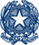 Ministero dell’Istruzione e del Merito ISTITUTO D’ISTRUZIONE SUPERIORELUIGI GALVANIVia F. Gatti, 14 - 20162 Milanoemail miis05400x@istruzione.it pec MIIS05400X@PEC.ISTRUZIONE.ITTel. 02 6435651/2/3   Cf 02579690153VERBALE CONSIGLIO DI CLASSE n°__________ anno scolastico 2023/24FASE B del Consiglio di Classe Il Consiglio della Classe _____________, aperto alla partecipazione dei rappresentanti di classe dei genitori e degli studenti si riunisce in data ___________________ alle ore ___________ presso l’IIS Galvani Milano, come da convocazione del ___________ circ. n°_________.Ordine del Giorno:_________________________Coordina il/la Prof./ssa ______________________ Verbalizza il/la Prof./ssa ______________________ Sono presenti i seguenti docenti: 	           __________________________________________________________________________________________________________________________________________________________________________________________________________________________________________________________________________________________________________________________________________Risultano assenti: __________________________________________________________________________________________Sono presenti i rappresentanti di classe:Genitori: ___________________________________Studenti: __________________________________Il Coordinatore avvia i lavori trattando i punti all’OdG.Situazione della classeViene presentata dal Coordinatore di Classe la situazione complessiva della classe soffermandosi sugli aspetti più significativi.Interventi dei docenti:_________________________________________________________________________________________________________________________________________________________________________________________________________________________________________________________________________________________________________________________________________________________________________________Intervengono i rappresentanti che esprimono quanto segue:genitori:__________________________________________________________________________________________________________________________________________________________________________________________________________________________________________________________________________________________________________________________________________________________________________________studenti: __________________________________________________________________________________________________________________________________________________________________________________________________________________________________________________________________________________________________________________________________________________________________________________Terminato il confronto si procede con il punto successivo.Adozione libri di testo a.s. 2024-25.Il Coordinatore illustra le proposte di adozione. I singoli docenti interessati intervengono e leggono la relativa relazione.Interventi dei rappresentanti dei genitori:__________________________________________________________________________________________________________________________________________________________________________________________________________________________________________________________________________________________________________________________________________________________________________________Interventi dei rappresentanti degli  studenti: __________________________________________________________________________________________________________________________________________________________________________________________________________________________________________________________________________________________________________________________________________________________________________________Terminati gli interventi, si procede con la delibera.Le proposte di adozione dei libri di testo a.s.2024/25 sono approvate all’unanimità/maggioranza.Stage linguistico a.s. 2024-2025 (classi seconde di tutti gli indirizzi e classi terze e quarte del liceo linguistico);Il Coordinatore illustra le proposte per le future classi __________, che si riportano di seguito:Interventi dei rappresentanti dei genitori:__________________________________________________________________________________________________________________________________________________________________________________________________________________________________________________________________________________________________________________________________________________________________________________Interventi dei rappresentanti degli  studenti: __________________________________________________________________________________________________________________________________________________________________________________________________________________________________________________________________________________________________________________________________________________________________________________Terminati gli interventi, si procede con la delibera.La programmazione degli stage linguistici per le future classi ________________ è approvata all’unanimità/maggioranza.Varie ed eventuali.La riunione termina alle ore ______Il Coordinatore ______________________                Il Segretario__________________________Milano _______________________